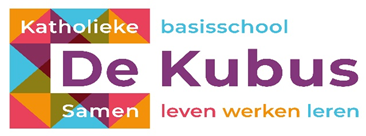 Kwaliteitskaart PO-VONiveau: LeerkrachtOnderwerp/doel: Overzicht tijdspad advisering VO (groep 7 en groep8)Eigenaar: Leerkracht/Intern begeleiderLaatst geëvalueerd: december 2023InleidingTijdspad en acties groep 7Tijdspad en acties groep 8De cyclus van HGW bestaat uit 4 fasen met in totaal 7 stappen.Fase 1: Waarnemen/signaleren. Leerkrachten starten met het formulier “Groep in beeld” dat door de vorige leerkracht is gemaakt. Leerkracht verzamelt en ordent gegevens over alle leerlingen en over de resultaten van het aanbod (observaties, analyses van het werk, kind- en oudergesprekken, resultaten op methodeonafhankelijke en methode gebonden toetsen).Zowel leerlingen met leer-/ontwikkelingsachterstand als leerlingen met een leer-/ontwikkelingsvoorsprong worden op deze manier gesignaleerd.In de fase van waarnemen zet de leerkracht de volgende twee stappen:Verzamelen van gegevens over leerlingen in een groepsoverzicht en op basis hiervan evalueren van het vorige groepsplan;Preventief en proactief signaleren van leerlingen met specifieke onderwijsbehoeften.Fase 2: BegrijpenBepalen van onderwijsbehoeften van de leerlingen. Met in het bijzonder de leerlingen die bij stap 2 gesignaleerd zijn.Fase 3. PlannenOp basis van de onderwijsbehoeften van de leerlingen, kijkt de leerkracht hoe zij op een bepaalde manier een aanbod kan organiseren die afgestemd is op de verschillende onderwijsbehoeften. Er wordt een nieuw groepsplan “Groep in beeld” opgesteld. Binnen dit groepsplan is er een basisaanbod voor de hele groep, daarnaast ontvangen subgroepjes extra instructie, extra leertijd of verdieping/verrijking. De leerkracht zet in de fase van plannen de volgende stappen:Opnieuw clusteren van leerlingen met vergelijkbare onderwijsbehoeften n.a.v. de evaluatie (stap 1 t/m 4)Opstellen van een nieuw groepsplan “Groep in beeld".Fase 4: RealiserenDe leerkracht richt haar klassenorganisatie in en treft de nodige voorbereidingen, zodat het groepsplan uitgevoerd kan worden. Afgeleid van het groepsplan wordt een weekplanning gemaakt. Tijdens de uitvoering van het groepsplan wordt er doorlopend geëvalueerd. De fase realiseren loopt daarmee door in de fase waarnemen. In de fase van het realiseren, zet de leerkracht de volgende stappen:Uitvoeren groepsplanDoorlopende evaluatieElke cyclus HGW heeft een tussenevaluatie en wordt afgesloten met een eindevaluatie. Wanneer deze momenten zijn, is opgenomen in de HGWkalender.InstructieInstructie wordt gegeven volgens het Effectieve Directe Instructiemodel (EDI). De uitvoering van EDI is in ontwikkeling. Schooljaar 21-22 is dit een onderdeel van de professionalisering van de teamleden. Het volgen van de ontwikkeling van leerlingen Het volgen van de ontwikkeling van onze leerlingen, doen wij op de volgende manieren:Toetsen Wij nemen methode gebonden toetsen en CITO 3.0 toetsen af. Wanneer de CITO toetsen afgenomen worden, is terug te vinden in de kwaliteitskaart CITOafnameBij de groepen 1-2 worden de leerlijnen van ParnasSys ingevuld. Er is een onderscheid gemaakt in aanbodsdoelen en checkdoelen. De doelen worden in de thema's aangeboden en beschreven op de placemat. De placemat wordt per thema gemaakt en is daarmee gelijk het groepsplan. Daarnaast worden de onderwijsbehoeften per leerling beschreven in het groepsoverzicht.Om de sociaal-emotionele ontwikkeling en het groepsproces te volgen, nemen wij Scol af. Wanneer Scol afgenomen kan worden, is terug te vinden in de toetskalenderMonitoring opbrengstenGedurende het schooljaar monitort en analyseert de leerkracht van een groep de resultaten van de leerlingen. Hiervoor gebruikt hij o.a. methodetoetsen en observaties. Na de midden- en eind toetsten van CITO vindt er een analyse van de resultaten plaats. N.a.v. deze analyses worden aanpassingen gemaakt in het plan ‘Groep in beeld’ en aanbod in de klas.IB maakt een schoolbrede analyse van de resultaten.Groepsbesprekingen en leerlingbesprekingenHet is de bedoeling dat de leerkracht na de groepsbespreking antwoorden heeft gevonden/gekregen op de hulpvragen waar hij/zij handelingsverlegen is.Groepsbespreking: De leerkracht vult het voorbereidingsfomulier “Groepsbespreking” in en mailt dit uiterlijk 2 dagen van tevoren naar de IB-er.Voorafgaand aan de groepsbespreking bezoekt IB de groep. Bij de groepsbespreking zijn IB en leerkracht aanwezig. IB leidt de groepsbespreking. De leerkracht maakt een kort verslag van de afspraken en besluiten. Groepsbespreking 1: Groepsdynamiek, welbevinden van de groep en de leerkracht. Beginsituatie ‘Groep in beeld’, welke beredeneerde keuzes, onderwijsbehoeften, concrete vormgeving in de groep, hoe leg je voortgang vast?Groepsbespreking 2: Welbevinden van de groep en de leerkracht en bespreking van de CITO-opbrengsten.Groepsbespreking 3: Overdrachtsbespreking met IB-er, huidige leerkracht en nieuwe leerkracht. Wanneer deze momenten zijn, is opgenomen in de HGWkalender.Documenten die nodig zijn voor een goede overdracht en aanwezig moeten zijn:Een geëvalueerd formulier Groep in beeld februari-juliEen nieuw Groep in beeld voor het volgende schooljaarUitdraai LOVSgroepsoverzichtenUitdraai ScolGroepsoverzichtLeerlingbespreking:Vanuit de groepsbespreking volgen vaak de leerlingbesprekingen. Wanneer er geen leerlingbespreking op de planning staat, is een leerkracht ten alle tijden in de mogelijkheid om contact op te nemen met de IB-er om een leerling te bespreken.Leerkrachten geven bij ouders aan dat ze hun kind wil bespreken met de IB-er en waarom. Leerkrachten vullen een voorbereidingsformulier ‘Leerlingbespreking” in, in ParnasSys.     ( leerling-documenten-nieuwe notitie-categorie )Ouders worden na de leerlingbespreking op de hoogte gebracht van de vervolgstappen.Zorgstructuur niveau 1,2,3 en4Niveau 1: Algemene ondersteuning, betreft alle leerlingenPreventie van problemen door tegemoet te komen aan de basisbehoeften van leerlingen: relatie, competentie en autonomie In niveau één staat de alledaagse hulpverlening en het handelen van de leerkracht in de groep centraal. De leerkracht voorziet in goed onderwijs aan alle leerlingen en neemt zelf beslissingen over de algemene ondersteuning aan de leerlingen in zijn groep a.d.h.v. toetsresultaten en observaties, zowel op cognities- als op sociaal-emotioneel gebied. Niveau 2: ondersteuning in de klas, betreft de ondersteuning voor de leerlingen die dreigen vast te lopen binnen het reguliere onderwijsprogramma.Tegemoetkomen aan de specifieke onderwijsbehoeften van individuele leerlingen door de eigen leerkracht.Het gaat hierbij om extra, kortdurende ondersteuning. Dit naar aanleiding van het signaleren vanuit de dagelijkse praktijk gekoppeld aan resultaten uit het leerlingvolgsysteem. De groepsleerkracht zoekt naar een passend onderwijsaanbod vastgelegd in ‘Groep in beeld’. De interactie tussen leerkracht en leerling staat centraal, waarbij op verzoek van de leerkracht de Interne Begeleider (IB) als coach kan fungeren. De leerkracht kan hulp inroepen van een collega of van de IB. Niveau 3: Ondersteuning op school, betreft leerlingen waarbij de leerkracht extra ondersteuning nodig heeft op schoolniveau. Het kind valt buiten de reguliere aanpak, maar nog binnen de basisondersteuning van de school.Voor deze leerlingen wordt een Topdossier ingevuld.Er zijn verschillende soorten TOPdossiers:Lichte ondersteuning: dit Topdossier kun je niet openzetten voor het samenwerkingsverband. Je kunt geen arrangement of toelaatbaarheidsverklaring aanvragen. Dit Topdossier kan gebruikt worden voor leerlingen die binnen de basisondersteuning vallen.Extra ondersteuning op school: dit Topdossier kan opengezet worden voor het samenwerkingsverband. In dit Topdossier kan een arrangement (budget voor deskundigheid of materiaal) aangevraagd worden. Dit Topdossier wordt gebruikt voor leerlingen die in het MDO besproken worden.Extra ondersteuning op voorziening: dit Topdossier kun je openzetten voor het samenwerkingsverband, en in dit Topdossier kan een toelaatbaarheidsverklaring aangevraagd worden. Dit wordt gebruikt voor leerlingen waarvan in het MDO is besloten dat een plaatsing op het SBO of SO nodig isLichte ondersteuningDoel: Tegemoetkomen aan de specifieke onderwijsbehoeften van leerlingen, echter wordt in deze fase door de leerkracht extra hulp gezocht op schoolniveau.WaarnemenDe IB wordt betrokken in het traject middels een aanvraag via Topdossier, in eerste instantie in de tegel ‘Lichte Ondersteuning’. Hier gaat de cyclus van het Handelingsgericht Werken van start met het waarnemen. De leerkracht vult het eerste onderdeel ‘Waarnemen’ in voorafgaand aan de leerlingbespreking. Hierbij ligt het accent vooral op de stimulerende en belemmerende factoren en een duidelijke analyse van de problematiek die de leerkracht signaleert. Hierbij is ook beschreven wat er al gedaan is om het probleem op te lossen en wat wel en geen effect heeft gehad. Een kindgesprek is onderdeel van het waarnemen en moet ingevuld zijn bij het subonderdeel Waarnemen. Ouders worden hierin meegenomen door inzage via de leerkracht in het Topdossier. De interventies tot dan toe worden weggezet in de stimulerende en belemmerende factoren van de tegel Waarnemen.BegrijpenDe ondersteuningsbehoeften van leerkrachten, die samengaan met de onderwijsbehoeften van de leerling, kunnen worden verwoord aan de hand van volgende hulpzinnen:Als leerkracht wil ik bereiken dat ... (doel). Zelf doe ik al ... Verder heb ik nodig:- registratiemateriaal dat ...- ondersteuning om niveau aan te passen ...- attitude en vaardigheid om te zorgen dat ...- inzichten die ...Samen met de intern begeleider zullen de doelen bepaald worden en het integraal beeld worden vastgesteld.PlannenDe OP-trap wordt gegenereerd en het handelingsplan wordt opgesteld. .RealiserenIn Topdossier gaan we naar de onderste optie (optie 11), en daarna door naar vraag 10: evalueren. Per doel wordt besproken: is het plan uitgevoerd, wat heeft het opgeleverd en welke conclusie trekken we daaruit? Daarnaast bespreken we: hoe hebben de acties bijgedragen aan de gehele ontwikkeling van de leerling?Daarna wordt bepaald of de hulp toereikend is geweest en het dossier naar het archief kan, of er nogmaals lichte ondersteuning nodig is, of dat er opgeschaald moet worden naar Extra Ondersteuning.Niveau 4: Dit is Extra Ondersteuning, in de vorm van MDO met ouders, met interne deskundigen en gebruik makend van deskundigheid van externe deskundigen.Waarnemen Leerkracht heeft een hulpvraag die hij wil bespreken met de IB’er. De leerkracht gaat in gesprek met kind en vult in Topdossier fase Waarnemen in. De leerkracht stuurt inzage aan ouders zodat zij kunnen lezen wat al ingevuld is. Daarna worden de ouders uitgenodigd bij de leerkracht om hun zienswijze weer te geven. School, samenwerkingsverband en wijkteam sluiten hierbij aan.Begrijpen Bij de fase van Begrijpen worden de ouders en professionals (IB’er, SWV, leerkracht en evt. andere professionals) uitgenodigd voor een eerste MDO. Na of tijdens het eerste MDO worden de vragen 5-9 in TOPdossier beantwoord. De doelen worden vastgesteld en er wordt een tweede MDO ingepland.PlannenAlle betrokkenen voeren de in het MDO afgesproken acties uit.RealiserenHier vindt het tweede MDO plaats. De doelen worden geëvalueerd. Welke inzichten hebben we en welke doelen stellen we daarom? De uitkomsten van dit deel van het MDO verwerken we in het nieuwe Topdossier dat na dit MDO start. Hierna wordt bepaald: wordt er afgeschaald naar ‘Lichte Ondersteuning’? Wordt het huidige ondersteuningsniveau gehandhaafd middels een OOA? Of wordt er opgeschaald via de tegel ‘Ondersteuning op voorziening’? In dat geval wordt er een TLV aangevraagd.Wat registreren we?Gegegevens van leerlingen slaan we digitaal op in ParnasSys, het door onze school gebruikte leerlingvolgsysteem. Hierin worden o.a. de (CITO) toets resultaten opgeslagen. Verder vind je hier verslagen van observaties, gesprekken met ouders, onderzoeken, gesprekken met IB, gesprekken met externen. OPP's worden gemaakt in Topdossier. De doelen die gesteld zijn, komen terug in Groep in beeld en weekrooster.